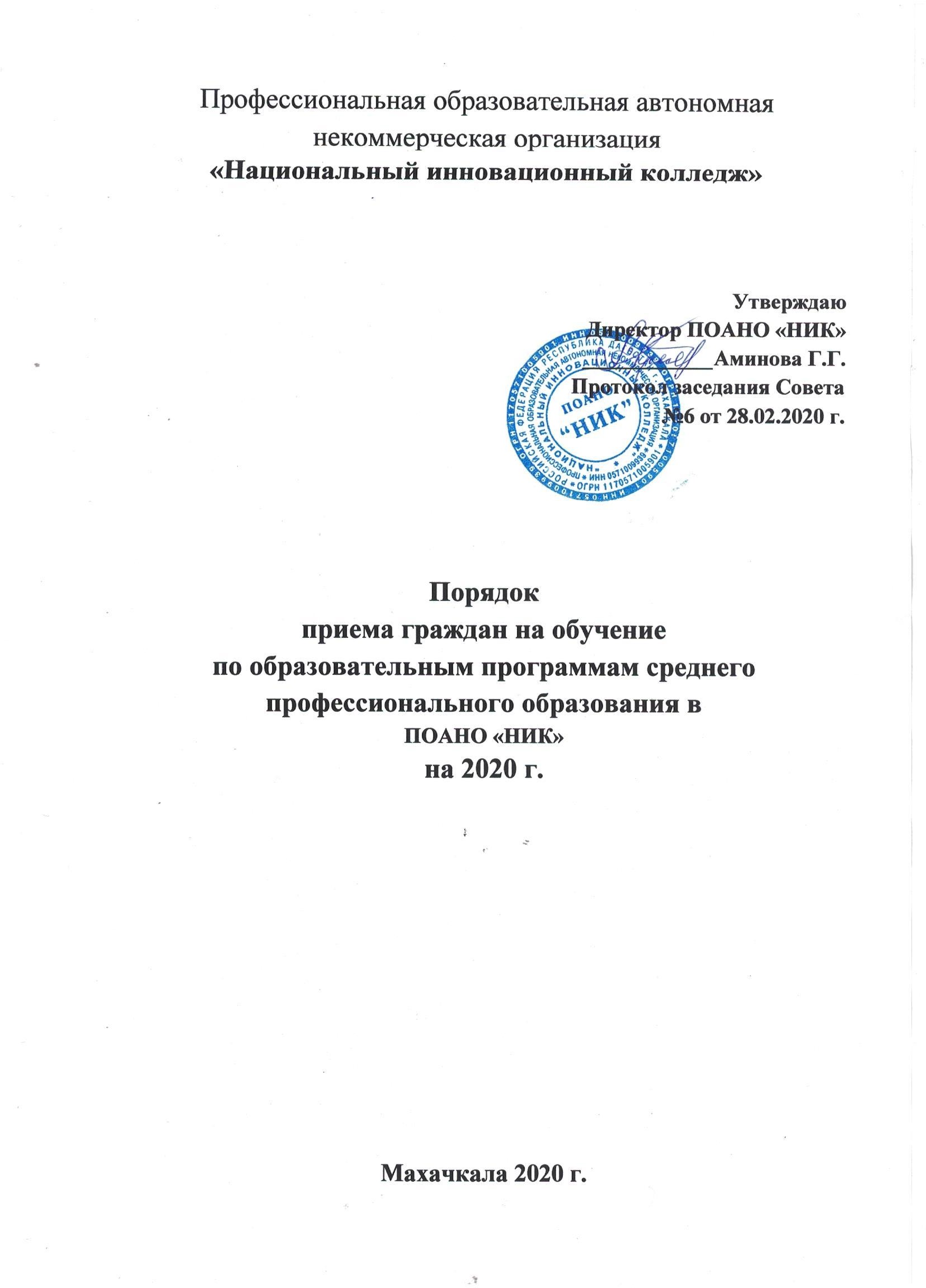 Общие положенияНастоящий Порядок приема на обучение по образовательным программам среднего профессионального образования (далее - Порядок) регламентирует прием граждан Российской Федерации, иностранных граждан, лиц без гражданства, в том числе соотечественников, проживающих за рубежом (далее - граждане, лица, поступающие), на обучение по образовательным программам среднего профессионального образования по профессиям, специальностям среднего профессионального образования (далее - образовательные программы) в образовательные организации, осуществляющие образовательную деятельность по образовательным программам среднего профессионального образования (далее - образовательные организации), за счет бюджетных ассигнований федерального бюджета, бюджетов субъектов Российской Федерации, местных бюджетов, по договорам об образовании, заключаемым при приеме на обучение за счет средств физических и (или) юридических лиц (далее - договор об оказании платных образовательных услуг), а также определяет особенности проведения вступительных испытаний для инвалидов и лиц с ограниченными возможностями здоровья.(в ред. Приказа Минобрнауки России от 11.12.2015 N 1456)Прием иностранных граждан на обучение в образовательные организации осуществляется за счет бюджетных ассигнований федерального бюджета, бюджетов субъектов Российской Федерации или местных бюджетов в соответствии с международными договорами Российской Федерации, федеральными законами или установленной Правительством Российской Федерации квотой на образование иностранных граждан в Российской Федерации, а также по договорам об оказании платных образовательных услуг.Порядок приема в Профессиональную образовательную автономную некоммерческую организацию «Национальный инновационный колледж» (далее - колледж), осуществляющую образовательную деятельность, на обучение по образовательным программам устанавливаются в части, не урегулированной законодательством об образовании, организацией, осуществляющей образовательную деятельность, самостоятельно.Прием в образовательные организации лиц для обучения по образовательным программам осуществляется по заявлениям лиц, имеющих основное общее или среднее общее образование, если иное не установлено Федеральным законом от 29 декабря 2012 г. N 273-ФЗ "Об образовании в Российской Федерации" (далее - Федеральный закон).Прием на обучение по образовательным программам за счет бюджетных ассигнований федерального бюджета, бюджетов субъектов Российской Федерации и местных бюджетов является общедоступным, если иное не предусмотрено частью 4 статьи 68 Федерального закона.Колледж осуществляет передачу, обработку и предоставление полученных в связи с приемом в образовательную организацию персональных данных поступающих в соответствии с требованиями законодательства Российской Федерации в области персональных данных.Организацию приема на обучение в филиале осуществляет приемная комиссия колледжа в порядке, определяемом правилами приема.Условиями приема на обучение по образовательным программам должны быть гарантированы соблюдение права на образование и зачисление из числа поступающих, имеющих соответствующий уровень образования, наиболее способных и подготовленных к освоению образовательной программы соответствующего уровня и соответствующей направленности лиц.Организация приема в образовательную организациюОрганизация приема на обучение по образовательным программам осуществляется приемной комиссией колледжа (далее - приемная комиссия).Председателем приемной комиссии является руководитель образовательной организации.Состав, полномочия и порядок деятельности приемной комиссии регламентируются положением о ней, утверждаемым директором колледжа.Работу приемной комиссии и делопроизводство, а также личный прием поступающих и их родителей (законных представителей) организует ответственный секретарь приемной комиссии, который назначается директором колледжа.Для организации и проведения вступительных испытаний по специальностям, требующим наличия у поступающих определенных творческих способностей, физических и (или) психологических качеств (далее - вступительные испытания), председателем приемной комиссии утверждаются составы экзаменационных и апелляционных комиссий. Полномочия и порядок деятельности экзаменационных и апелляционных комиссий определяются положениями о них, утвержденными председателем приемной комиссии.При приеме в колледж обеспечиваются соблюдение прав граждан в области образования, установленных законодательством Российской Федерации, гласность и открытость работы приемной комиссии.С целью подтверждения достоверности документов, представляемых поступающими, приемная комиссия вправе обращаться в соответствующие государственные (муниципальные) органы и организации.Организация информирования поступающихКолледж объявляет прием на обучение по образовательным программам только при наличии лицензии на осуществление образовательной деятельности по этим образовательным программам.Колледж обязан ознакомить поступающего и (или) его родителей (законных представителей) со своим уставом, с лицензией на осуществление образовательной деятельности, со свидетельством о государственной аккредитации, с образовательными программами и другими документами, регламентирующими организацию и осуществление образовательной деятельности, права и обязанности обучающихся.В целях информирования о приеме на обучение образовательная организация размещает информацию на официальном сайте организации винформационно-телекоммуникационной сети "Интернет" (далее - официальный сайт), а также обеспечивает свободный доступ в здание колледжа к информации, размещенной на информационном стенде (табло) приемной комиссии и (или) в электронной информационной системе (далее вместе - информационный стенд).Приемная комиссия на официальном сайте колледжа и информационном стенде до начала приема документов размещает следующую информацию:Не позднее 1 марта:правила приема в образовательную организацию;условия приема на обучение по договорам об образовании;перечень специальностей (профессий), по которым колледж объявляет прием в соответствии с лицензией на осуществление образовательной деятельности (с выделением форм получения образования (очная, очно-заочная, заочная);требования к уровню образования, которое необходимо для поступления (основное общее или среднее общее образование);перечень вступительных испытаний;информацию о формах проведения вступительных испытаний;информацию о возможности приема заявлений и необходимых документов, предусмотренных настоящим Порядком, в электронной форме;особенности проведения вступительных испытаний для инвалидов и лиц с ограниченными возможностями здоровья;(в ред. Приказа Минобрнауки России от 11.12.2015 N 1456)информацию о необходимости (отсутствии необходимости) прохождения поступающими обязательного предварительного медицинского осмотра (обследования); в случае необходимости прохождения указанного осмотра - с указанием перечня врачей-специалистов, перечня лабораторных и функциональных исследований, перечня общих и дополнительных медицинских противопоказаний.Не позднее 1 июня:общее количество мест для приема по каждой специальности (профессии), в том числе по различным формам получения образования;количество мест, финансируемых за счет бюджетных ассигнований федерального бюджета, бюджетов субъектов Российской Федерации, местных бюджетов по каждой специальности (профессии), в том числе по различным формам получения образования;количество мест по каждой специальности (профессии) по договорам об образовании, в том числе по различным формам получения образования;правила подачи и рассмотрения апелляций по результатам вступительных испытаний;информацию	о	наличии	общежития	и	количестве	мест	в	общежитиях, выделяемых для иногородних поступающих;образец договора об образовании на обучение по образовательным программам среднего профессионального образования.В период приема документов приемная комиссия ежедневно размещает на официальном сайте колледжа и информационном стенде приемной комиссии сведения о количестве поданных заявлений по каждой специальности (профессии) с выделением форм получения образования (очная, очно-заочная, заочная).Приемная комиссия колледжа обеспечивает функционирование специальныхтелефонных линий и раздела на официальном сайте образовательной организации для ответов на обращения, связанные с приемом в образовательную организацию.Прием документов от поступающихПрием в колледж по образовательным программам проводится на первый курс по личному заявлению граждан.(в ред. Приказа Минобрнауки России от 11.12.2015 N 1456) Прием документов начинается 20 июня.(в ред. Приказа Минобрнауки России от 11.12.2015 N 1456)Прием заявлений в колледж на очную форму получения образования осуществляется до 15 августа, а при наличии свободных мест в колледж прием документов продлевается до 25 ноября текущего года.(в ред. Приказа Минобрнауки России от 11.12.2015 N 1456)Прием заявлений у лиц, поступающих для обучения по образовательным программам по специальностям (профессиям), требующим у поступающих определенных творческих способностей, физических и (или) психологических качеств, осуществляется до 10 августа.(в ред. Приказа Минобрнауки России от 11.12.2015 N 1456)Сроки приема заявлений в колледж на очно-заочную, заочную формы получения образования осуществляется до 15 августа, а при наличии свободных мест – до 25 ноября текущего года.При подаче заявления (на русском языке) о приеме в образовательные организации поступающий предъявляет следующие документы:Граждане Российской Федерации:оригинал или ксерокопию документов, удостоверяющих его личность, гражданство;оригинал или нотариально заверенную ксерокопию документа об образовании и (или) документа об образовании и о квалификации;(в ред. Приказа Минобрнауки России от 11.12.2015 N 1456)4 фотографии.Иностранные граждане, лица без гражданства, в том числе соотечественники, проживающие за рубежом:копию документа, удостоверяющего личность поступающего, либо документ, удостоверяющий личность иностранного гражданина в Российской Федерации, в соответствии со статьей 10 Федерального закона от 25 июля 2002 г. N 115-ФЗ "О правовом положении иностранных граждан в Российской Федерации";оригинал документа (документов) иностранного государства об образовании и (или) документа об образовании и о квалификации (далее - документ иностранного государства об образовании), если удостоверяемое указанным документом образование признается в Российской Федерации на уровне соответствующего образования в соответствии со статьей 107 Федерального закона <5> (в случае, установленном Федеральным законом, - также свидетельство о признании иностранного образования);(в ред. Приказа Минобрнауки России от 11.12.2015 N 1456)заверенный в установленном порядке перевод на русский язык документа иностранного государства об образовании и приложения к нему (если последнеепредусмотрено законодательством государства, в котором выдан такой документ); (в ред. Приказа Минобрнауки России от 11.12.2015 N 1456)копии документов или иных доказательств, подтверждающих принадлежность соотечественника, проживающего за рубежом, к группам, предусмотренным статьей 17 Федерального закона от 24 мая 1999 г. N 99-ФЗ "О государственной политике Российской Федерации в отношении соотечественников за рубежом";4 фотографии.Фамилия, имя и отчество (последнее - при наличии) поступающего, указанные в переводах поданных документов, должны соответствовать фамилии, имени и отчеству (последнее - при наличии), указанным в документе, удостоверяющем личность иностранного гражданина в Российской Федерации.При необходимости создания специальных условий при проведении вступительных испытаний - инвалиды и лица с ограниченными возможностями здоровья дополнительно - документ, подтверждающий инвалидность или ограниченные возможности здоровья, требующие создания указанных условий.(п. 21.3 введен Приказом Минобрнауки России от 11.12.2015 N 1456)В заявлении поступающим указываются следующие обязательные сведения: фамилия, имя и отчество (последнее - при наличии);дата рождения;реквизиты документа, удостоверяющего его личность, когда и кем выдан; о предыдущем уровне образования и документе об образовании и (или)документе об образовании и о квалификации, его подтверждающем; (в ред. Приказа Минобрнауки России от 11.12.2015 N 1456)специальность(и)/профессию(и), для обучения по которым он планирует поступать в образовательную организацию, с указанием условий обучения и формы получения образования (в рамках контрольных цифр приема, мест по договорам об оказании платных образовательных услуг);нуждаемость в предоставлении общежития;необходимость создания для поступающего специальных условий при проведении вступительных испытаний в связи с его инвалидностью или ограниченными возможностями здоровья.(абзац введен Приказом Минобрнауки России от 11.12.2015 N 1456)В заявлении также фиксируется факт ознакомления (в том числе через информационные системы общего пользования) с копиями лицензии на осуществление образовательной деятельности, свидетельства о государственной аккредитации образовательной деятельности по образовательным программам и приложения к ним или отсутствия копии указанного свидетельства. Факт ознакомления заверяется личной подписью поступающего.Подписью поступающего заверяется также следующее: получение среднего профессионального образования впервые;ознакомление (в том числе через информационные системы общего пользования) с датой предоставления оригинала документа об образовании и (или) документа об образовании и о квалификации.(в ред. Приказа Минобрнауки России от 11.12.2015 N 1456)В случае представления поступающим заявления, содержащего не все сведения, предусмотренные настоящим пунктом, и (или) сведения, не соответствующиедействительности, образовательная организация возвращает документы поступающему.При поступлении на обучение по специальностям, входящим в перечень специальностей, при приеме на обучение по которым поступающие проходят обязательные предварительные медицинские осмотры (обследования) в порядке, установленном при заключении трудового договора или служебного контракта по соответствующей должности или специальности, утвержденный постановлением Правительства Российской Федерации от 14 августа 2013 г. N 697 , поступающие проходят обязательные предварительные медицинские осмотры (обследования) в порядке, установленном при заключении трудового договора или служебного контракта по соответствующим должности, профессии или специальности.Поступающие вправе направить заявление о приеме, а также необходимые документы через операторов почтовой связи общего пользования (далее - по почте), а также в электронной форме (если такая возможность предусмотрена в образовательной организации) в соответствии с Федеральным законом от 6 апреля 2011 г. N 63-ФЗ "Об электронной подписи" <9>, Федеральным законом от 27 июля 2006 г. N 149-ФЗ "Об информации, информационных технологиях и о защите информации" <10>, Федеральным законом от 7 июля 2003 г. N 126-ФЗ "О связи"<11>. При направлении документов по почте поступающий к заявлению о приеме прилагает ксерокопии документов, удостоверяющих его личность и гражданство, документа об образовании и (или) документа об образовании и о квалификации, а также иных документов, предусмотренных настоящим Порядком.Документы, направленные по почте, принимаются при их поступлении в колледж не позднее сроков, установленных пунктом 20 настоящего Порядка.При личном представлении оригиналов документов поступающим допускается заверение их ксерокопии образовательной организацией.Не допускается взимание платы с поступающих при подаче документов, указанных в пункте 21 настоящего Порядка.На каждого поступающего заводится личное дело, в котором хранятся все сданные документы.Поступающему при личном представлении документов выдается расписка о приеме документов.По письменному заявлению поступающие имеют право забрать оригинал документа об образовании и (или) документа об образовании и о квалификации и другие документы, представленные поступающим. Документы должны возвращаться образовательной организацией в течение следующего рабочего дня после подачи заявления.(в ред. Приказа Минобрнауки России от 11.12.2015 N 1456)Вступительные испытанияВ соответствии с перечнем вступительных испытаний при приеме на обучение по образовательным программам среднего профессионального образования по профессиям и специальностям, требующим у поступающих наличияопределенных творческих способностей, физических и (или) психологических качеств, утверждаемым Министерством образования и науки Российской Федерации <12>, проводятся вступительные испытания при приеме на обучение по специальности среднего профессионального образования 34.02.01 «Сестринское дело»:Вступительные испытания проводятся в письменной форме в виде тестирования.Вступительное испытание, проводимое в устной форме, оформляется протоколом, в котором фиксируются вопросы к поступающему и комментарии экзаменаторов.Результаты вступительных испытаний оцениваются по зачетной системе. Успешное прохождение вступительных испытаний подтверждает наличие у поступающих определенных творческих способностей, физических и (или) психологических качеств, необходимых для обучения по соответствующим образовательным программам.(п. 31.1 введен Приказом Минобрнауки России от 11.12.2015 N 1456)Особенности проведения вступительных испытаний для инвалидов и лиц с ограниченными возможностями здоровья (в ред. Приказа Минобрнауки России от 11.12.2015 N 1456)Инвалиды и лица с ограниченными возможностями здоровья при поступлении в колледж сдают вступительные испытания с учетом особенностей психофизического развития, индивидуальных возможностей и состояния здоровья (далее - индивидуальные особенности) таких поступающих.(в ред. Приказа Минобрнауки России от 11.12.2015 N 1456)При проведении вступительных испытаний обеспечивается соблюдение следующих требований:вступительные испытания проводятся для инвалидов и лиц с ограниченными возможностями здоровья в одной аудитории совместно с поступающими, не имеющими ограниченных возможностей здоровья, если это не создает трудностей для поступающих при сдаче вступительного испытания;(в ред. Приказа Минобрнауки России от 11.12.2015 N 1456)присутствие ассистента из числа работников образовательной организации или привлеченных лиц, оказывающего поступающим необходимую техническую помощь с учетом их индивидуальных особенностей (занять рабочее место, передвигаться, прочитать и оформить задание, общаться с экзаменатором);(в ред. Приказа Минобрнауки России от 11.12.2015 N 1456)поступающим предоставляется в печатном виде инструкция о порядке проведения вступительных испытаний;поступающие с учетом их индивидуальных особенностей могут в процессе сдачи вступительного испытания пользоваться необходимыми им техническими средствами;материально-технические условия должны обеспечивать возможность беспрепятственного доступа поступающих в аудитории, туалетные и другие помещения, а также их пребывания в указанных помещениях (наличие пандусов,поручней, расширенных дверных проемов, лифтов, при отсутствии лифтов аудитория должна располагаться на первом этаже; наличие специальных кресел и других приспособлений).Дополнительно при проведении вступительных испытаний обеспечивается соблюдение следующих требований в зависимости от категорий поступающих с ограниченными возможностями здоровья:а) для слепых:задания для выполнения на вступительном испытании, а также инструкция о порядке проведения вступительных испытаний оформляются рельефно-точечным шрифтом Брайля или в виде электронного документа, доступного с помощью компьютера со специализированным программным обеспечением для слепых, или зачитываются ассистентом;письменные задания выполняются на бумаге рельефно-точечным шрифтом Брайля или на компьютере со специализированным программным обеспечением для слепых, или надиктовываются ассистенту;поступающим для выполнения задания при необходимости предоставляется комплект письменных принадлежностей и бумага для письма рельефно-точечным шрифтом Брайля, компьютер со специализированным программным обеспечением для слепых;б) для слабовидящих:обеспечивается индивидуальное равномерное освещение не менее 300 люкс; поступающим для выполнения задания при необходимости предоставляетсяувеличивающее устройство;задания для выполнения, а также инструкция о порядке проведения вступительных испытаний оформляются увеличенным шрифтом;в) для глухих и слабослышащих:обеспечивается наличие звукоусиливающей аппаратуры коллективного пользования, при необходимости поступающим предоставляется звукоусиливающая аппаратура индивидуального пользования;г) для лиц с тяжелыми нарушениями речи, глухих, слабослышащих все вступительные испытания по желанию поступающих могут проводиться в письменной форме;д) для лиц с нарушениями опорно-двигательного аппарата (тяжелыми нарушениями двигательных функций верхних конечностей или отсутствием верхних конечностей):письменные задания выполняются на компьютере со специализированным программным обеспечением или надиктовываются ассистенту;по желанию поступающих все вступительные испытания могут проводиться в устной форме.Общие правила подачи и рассмотрения апелляцийПо результатам вступительного испытания поступающий имеет право подать в апелляционную комиссию письменное заявление о нарушении, по его мнению, установленного порядка проведения испытания и (или) несогласии с его результатами (далее - апелляция).Рассмотрение апелляции не является пересдачей вступительного испытания. В ходе рассмотрения апелляции проверяется только правильность оценки результатов сдачи вступительного испытания.Апелляция подается поступающим лично на следующий день после объявления результата вступительного испытания. При этом поступающий имеет право ознакомиться со своей работой, выполненной в ходе вступительного испытания, в порядке, установленном колледжем. Приемная комиссия обеспечивает прием апелляций в течение всего рабочего дня.(в ред. Приказа Минобрнауки России от 11.12.2015 N 1456)Рассмотрение апелляций проводится не позднее следующего дня после дня ознакомления с работами, выполненными в ходе вступительных испытаний.В апелляционную комиссию при рассмотрении апелляций рекомендуется включать в качестве независимых экспертов представителей органов исполнительной власти субъектов Российской Федерации, осуществляющих государственное управление в сфере образования.Поступающий имеет право присутствовать при рассмотрении апелляции. Поступающий должен иметь при себе документ, удостоверяющий его личность, и экзаменационный лист.С несовершеннолетним поступающим имеет право присутствовать один из родителей или иных законных представителей.После рассмотрения апелляции выносится решение апелляционной комиссии об оценке по вступительному испытанию.При возникновении разногласий в апелляционной комиссии проводится голосование, и решение утверждается большинством голосов.Оформленное протоколом решение апелляционной комиссии доводится до сведения поступающего (под роспись).Зачисление в образовательную организациюПоступающий представляет оригинал документа об образовании и (или) документа об образовании и о квалификации в сроки, установленные образовательной организацией.(п. 42 в ред. Приказа Минобрнауки России от 11.12.2015 N 1456)По истечении сроков представления оригиналов документов об образовании и (или) документов об образовании и о квалификации руководителем образовательной организации издается приказ о зачислении лиц, рекомендованных приемной комиссией к зачислению и представивших оригиналы соответствующих документов. Приложением к приказу о зачислении является пофамильный перечень указанных лиц. Приказ с приложением размещается на следующий рабочий день после издания на информационном стенде приемной комиссии и на официальном сайте образовательной организации.(в ред. Приказа Минобрнауки России от 11.12.2015 N 1456)В случае если численность поступающих, включая поступающих, успешно прошедших вступительные испытания, превышает количество мест, финансовое обеспечение которых осуществляется за счет бюджетных ассигнований федерального бюджета, бюджетов субъектов Российской Федерации, местныхбюджетов, образовательная организация осуществляет прием на обучение по образовательным программам среднего профессионального образования на основе результатов освоения поступающими образовательной программы основного общего или среднего общего образования, указанных в представленных поступающими документах об образовании и (или) документах об образовании и о квалификации.(в ред. Приказа Минобрнауки России от 11.12.2015 N 1456)При наличии свободных мест, оставшихся после зачисления, в том числе по результатам вступительных испытаний, зачисление в образовательную организацию осуществляется до 1 декабря текущего года.(п. 44 введен Приказом Минобрнауки России от 11.12.2015 N 1456)ПРИЛОЖЕНИЕ 1к Порядку приема в ПОАНО «НИК»Условия приемав ПОАНО «Национальный инновационный колледж» для обучения по договорам об образованииПрием на обучение по договорам об образовании с физическими или юридическими лицами осуществляется на специальности в соответствии с лицензией на осуществление образовательной деятельности, выданной Министерством образования и науки Республики Дагестан №8919 от 30.05.2017 г., серия 05Л01 №0003313, Приложение №1 к лицензии на осуществление образовательной деятельности от 30.05.2017 г. №8919, серия 05П01 №0003313, Приложение №1 к лицензии на осуществление образовательной деятельности от 30.05.2017 г. №8919, серия 05П01 №0003311, и планом приема (цифры приема).Прием заявлений в колледж на обучение по договорам об образовании осуществляется:С 6 июня по 15 августа 2020 года (на очную форму обучения); по специальностям	31.02.05 «Стоматология ортопедическая», 32.02.01«Медико-профилактическое дело», 33.02.01 «Фармация», 34.02.01 «Сестринское дело» - до 10 августа 2020 года (очная форма обучения), при наличии свободных мест прием документов продлевается до 25 ноября 2020 года;С 6 июня по 26 августа 2020 года (на очно-заочную и заочную форму обучения), при наличии свободных мест прием документов продлевается до 25 ноября 2020 года.В колледж в 2020 году на очную, заочную и очно-заочную формы по договорам об образовании принимаются лица по следующим специальностям:Перечень специальностей среднего профессионального образованияна обучение по договорам об образовании на 2020-2021 учебный год в ПОАНО«Национальный инновационный колледж»*срок обучения по очно-заочной и заочной форме обучения продлевается до 1 года.При зачислении на места по договорам об образовании поступающие предоставляют: оригинал документа государственного образца об основном общемобразовании, среднем общем образовании, среднем профессиональном образовании и высшем образовании или их заверенную ксерокопию.Взаимоотношения между колледжем, с одной стороны, и юридическим или физическим лицом, с другой стороны, для оказания платных образовательных услуг по подготовке специалиста среднего профессионального образования регулируются договором об образовании.Приказ о зачислении издается после оплаты стоимости обучения физическим или юридическим лицом и поступления установленного платежа на расчетный счет колледжа на основании представления ответственного секретаря приемной комиссии.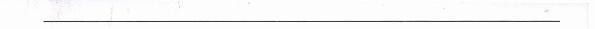 ПРИЛОЖЕНИЕ 2к Порядку приема в ПОАНО «НИК»Перечень специальностей среднего профессионального образования, по которым осуществляется прием граждан на обучениена 2020/2021 учебный годв ПОАНО «Национальный инновационный колледж»ПРИЛОЖЕНИЕ 3к Порядку приема в ПОАНО «НИК»ТРЕБОВАНИЯк уровню образования, который необходим для поступления в ПОАНО «Национальный инновационный колледж»Прием граждан в ПОАНО «НИК» на обучение по образовательным программам среднего профессионального образования осуществляется по заявлениям лиц, имеющих документ государственного образца об образовании: основное общее образование, среднее общее образование и (или) документ об образовании и о квалификации - среднего профессионального и высшего образования.ПРИЛОЖЕНИЕ 4к Порядку приема в ПОАНО «НИК»Перечень вступительных испытанийв ПОАНО «Национальный инновационный колледж»Поступающие в ПОАНО «НИК» на обучение по программам среднего профессионального образования по специальности 31.02.05 «Стоматология ортопедическая» проходят вступительные испытания в форме, требующей наличия у поступающих определенных творческих способностей («Рисунок»), по специальности 34.02.01 «Сестринское дело» проходят вступительные испытания в форме тестирования, требующие наличия определенных творческих способностей, физических или психологических качеств, утвержденных Министерством образования и науки Российской Федерации.ПРИЛОЖЕНИЕ 5к Порядку приема в ПОАНО «НИК»Информация о формах проведения вступительных испытаний в ПОАНО «Национальный инновационный колледж»Вступительные испытания проводятся в письменной форме, требующей наличия у поступающих определенных творческих способностей («Рисунок») по специальности 31.02.05 «Стоматология ортопедическая», в виде тестирования по специальности 34.02.01 «Сестринское дело».Конкурс аттестатов проводится в случае, если численность поступающих в ПОАНО «НИК» превышает количество мест, выделенных по цифрам приема, в том числе после проведения вступительных испытаний, требующих наличия определенных творческих способностей, физических или психологических качеств, утвержденных Министерством образования и науки Российской Федерации.ПРИЛОЖЕНИЕ 6к Порядку приема в ПОАНО «НИК»ИНФОРМАЦИЯ О ВОЗМОЖНОСТИ	ПРИЕМА ЗАЯВЛЕНИЙ ИНЕОБХОДИМЫХ ДОКУМЕНТОВ, ПРЕДУСМОТРЕННЫХНАСТОЯЩИМ ПОРЯДКОМ ПРИЕМА В ЭЛЕКТРОННОЙ ФОРМЕВ ПОАНО «НАЦИОНАЛЬНЫЙ ИННОВАЦИОННЫЙ КОЛЛЕДЖ»Поступающие в ПОАНО «Национальный инновационный колледж» имеют возможность подать документы для поступления на обучение в электронной форме по адресу электронной почты pounik80@mail.ru.ПРИЛОЖЕНИЕ 7к Порядку приема в ПОАНО «НИК»Особенности проведения вступительных испытанийдля инвалидов и лиц с ограниченными возможностями здоровья в ПОАНО «Национальный инновационный колледж»Инвалиды и лица с ограниченными возможностями здоровья при поступлении сдают вступительные испытания с учетом особенностей психофизического развития, индивидуальных возможностей и состояния здоровья (далее – индивидуальные особенности) таких поступающих.При проведении вступительных испытаний обеспечивается соблюдение следующих требований:вступительные испытания проводятся для инвалидов и лиц с ограниченными возможностями здоровья в одной аудитории совместно с поступающими, не имеющими ограниченных возможностей здоровья, если это не создает трудностей для поступающих при сдаче вступительного испытания;присутствие ассистента из числа работников образовательной организации или привлеченных лиц, оказывающего поступающим необходимую техническую помощь с учетом их индивидуальных особенностей (занять рабочее место, передвигаться, прочитать и оформить задание, общаться с экзаменатором);поступающим предоставляется в печатном виде инструкция о порядке проведения вступительных испытаний;поступающие с учетом их индивидуальных особенностей могут в процессе сдачи вступительного испытания пользоваться необходимыми им техническими средствами;материально-технические условия должны обеспечивать возможность беспрепятственного доступа поступающих в аудитории, туалетные и другиепомещения, а также их пребывания в указанных помещениях (наличие пандусов, поручней, расширенных дверных проемов, лифтов, при отсутствии лифтов аудитория должна располагаться на первом этаже; наличие специальных кресел и других приспособлений).Дополнительно при проведении вступительных испытаний обеспечивается соблюдение следующих требований в зависимости от категорий поступающих с ограниченными возможностями здоровья:а) для слепых задания для выполнения на вступительном испытании, а также инструкция о порядке проведения вступительных испытаний зачитываются ассистентом; письменные задания надиктовываются ассистенту;б) для слабовидящих обеспечивается индивидуальное равномерное освещение не менее 300 люкс; поступающим для выполнения задания при необходимости предоставляется увеличивающее устройство; задания для выполнения, а также инструкция о порядке проведения вступительных испытаний могут быть оформлены увеличенным шрифтом;в) для лиц с тяжелыми нарушениями речи, глухих, слабослышащих все вступительные испытания по желанию поступающих могут проводиться в письменной форме.ПРИЛОЖЕНИЕ 8к Порядку приема в ПОАНО «НИК»Информация о необходимости (отсутствия необходимости) прохождения поступающими обязательного предварительного медицинского осмотра (обследования); в случае необходимости прохождения указанного осмотра- с указанием перечня врачей-специалистов, перечня лабораторных и функциональных исследований, перечня общих и дополнительныхмедицинских противопоказанийПри поступлении на обучение в ПОАНО «НИК» по специальностямСтоматология ортопедическая, 32.02.01 Медико-профилактическое дело, Фармация, 34.02.01 «Сестринское дело» поступающий проходит обязательные предварительные медицинские осмотры в порядке, утвержденном Постановлением Правительства Российской Федерации от 14 августа 2013 года№697.Поступающий представляет оригинал или копию медицинской справки, содержащей сведения о проведении медицинского осмотра в соответствии с перечнем врачей-специалистов, лабораторных функциональных исследований, установленных приказом Министерства здравоохранения и социального развития Российской Федерации от 12 апреля 2011 года №302н «Об утверждении перечней вредных и (или) опасных производственных факторов и работ, при выполнении которых проводятся обязательные предварительные и периодические медицинские осмотры (обследования), и Порядка проведения обязательных предварительных и периодических медицинских осмотров (обследований) работников, занятых на тяжелых работах и работах с вредными и (или) опасными условиями труда».Медицинская справка признается действительной, если она получена не ранее года до дня завершения приема документов и вступительных испытаний.В медицинской справке должны содержаться в обязательном порядке:штамп и печать поликлиники, выдавшей справку;осмотр	всех	специалистов	с	подписью	врачей	в	соответствии	с перечнем;наличие профилактических прививок (копия сертификата о прививках).При наличии диагноза в анамнезе, обязательно заключение врача о возможности обучаться в медицинском колледже.Переченьврачей-специалистов, лабораторных и функциональных исследований, необходимых для прохождения обязательного предварительного осмотра (обследования) при поступлении в колледж:терапевтпсихиатрнаркологдерматовенерологстоматологинфекционистотоларингологисследование крови на сифилисмазки на гонореюисследование	на	носительство	возбудителей	кишечных	инфекций	и серологическое исследование на брюшной тифисследование на гельминтозыклинический	анализ	крови	(гемоглобин,	цветной	показатель, эритроциты, лейкоциты, тромбоциты, лейкоцитарная формула, СОЭ)клинический	анализ	мочи	(удельный	вес,	белок,	сахар,	микроскопия осадка)биохимический	скрининг:	содержание	в	сыворотке	крови	глюкозы, холестеринаэлектрокардиография	цифровая флюорография или рентгенография органов грудной	клеткиПРИЛОЖЕНИЕ 9к Порядку приема в ПОАНО «НИК»Общее количество мест для приема по каждой специальности (профессии), в том числе по различным формам получения образования в ПОАНО«Национальный инновационный колледж» на 2020-2021 учебный годПРИЛОЖЕНИЕ 10к Порядку приема в ПОАНО «НИК»Количество мест по каждой специальности (профессии) по договорам об образовании, в том числе по различным формам получения образования в ПОАНО «Национальный инновационный колледж»на 2020-2021 учебный годПРИЛОЖЕНИЕ 11к Порядку приема в ПОАНО «НИК»Правила подачи и рассмотрения апелляций по результатам вступительных испытаний, проводимых вПОАНО «Национальный инновационный колледж»Порядок подачи апелляцийПоступающий, выразивший свое несогласие результатами вступительных испытаниях в ПОАНО «Национальный инновационный колледж» или с процедурой вступительных испытаний, имеет право подать аргументированное письменное апелляционное заявление об ошибочности, по его мнению, результата, выставленного на вступительном испытании.От поступающих, удаленных с вступительного испытания за нарушение правил поведения апелляционные заявления не принимаются.Апелляционное заявление по вступительным испытаниям поступающий подает ответственному секретарю приемной комиссии колледжа в день объявления результатов проверки до начала работы апелляционной комиссии.В апелляционном заявлении поступающий должен подробно обосновать причины несогласия с результатами вступительных испытаний или с процедурой проведения вступительных испытаний.Поступающий, подавший апелляционное заявление, вправе отозвать его до начала работы комиссии.Порядок рассмотрения апелляцийВремя и место работы апелляционной комиссии определяет ее председатель. После окончания работы апелляционной комиссии апелляционные заявления по данному предмету не принимаются и не рассматриваются.Поступающий,	претендующий на пересмотр результатов, полученных на вступительном испытании, должен иметь документ, удостоверяющий его личность. С несовершеннолетним абитуриентом (до 18 лет) имеет право присутствовать один из родителей или законных представителей.Апелляционные заявления от иных лиц, в том числе от родственников поступающих, не принимаются и не рассматриваются.Наблюдатели, присутствующие на апелляции с несовершеннолетним абитуриентом, не участвуют в обсуждении работы и не комментируют действия предметной и апелляционной комиссий.На заседание апелляционной комиссии приглашаются поступающие, подавшие апелляционные заявления. Апелляция может быть рассмотрена и в отсутствие подавшего ее поступающего. Присутствие посторонних лиц на заседании апелляционной комиссии допускается только с разрешения ее председателя.Рассмотрение апелляционного заявления проводится на основании работы поступающего и заключается в выявлении объективности выставленного результата, но не является повторным вступительным испытанием.Результат вступительного испытания может быть изменен только в случае неверного определения количества полностью правильно выполненных и оформленных заданий. Задание считается невыполненным, если приведен неверный результат или результат отсутствует.ПРИЛОЖЕНИЕ 12к Порядку приема в ПОАНО «НИК»Информация о наличии общежития и количестве мест в общежитиях, выделяемых для иногородних поступающихПОАНО «Национальный инновационный колледж» не располагает жилым фондом для обеспечения потребностей иногородних обучающихся для проживания в общежитиях.ПРИЛОЖЕНИЕ 13к Порядку приема в ПОАНО «НИК»ДОГОВОР №  	ОБ ОКАЗАНИИ ПЛАТНЫХ ОБРАЗОВАТЕЛЬНЫХ УСЛУГг. Махачкала	«       »	20     г.Профессиональная образовательная автономная некоммерческая организация «Национальный инновационный колледж», действующая на основании лицензии от "30" мая 2017 года № 8919, выданной Министерством образования и науки Республики Дагестан на осуществление образовательной деятельности, серия 05ЛО1 №0003313, и выданной бессрочно, именуемая в дальнейшем "Исполнитель", в лице директора Аминовой Гулияр-ханум Гаджиевны, действующей на основании Устава ПОАНО «НИК» и  	 	, именуемый в дальнейшем "Обучающийся",совместно именуемые "Стороны", заключили настоящий Договор (далее - Договор) о нижеследующем:ПРЕДМЕТ ДОГОВОРАКолледж принимает на себя обязательства по оказанию платных образовательных услуг Обучающемуся по основной профессиональной образовательной программе среднего профессионального образования по специальности	(код и наименование специальности)(профиль:	) по	форме обучения с присвоением квалификации 	(очной, очно-заочной, заочной)Лицам, успешно прошедшим итоговую аттестацию, выдаются документы об образовании и о квалификации, образцы которых самостоятельно устанавливаются Колледжем.Лицам, успешно прошедшим государственную итоговую аттестацию, выдаются документы об образовании и о квалификации (диплом) в соответствии с ч.7 ст.60 Федерального закона об образовании в Российской Федерации ФЗ-273 от 29.12.2012г., которые устанавливаются федеральным органом исполнительной власти, осуществляющим функции по выработке государственной политики и нормативно-правовому регулированию в сфере образования.Обучающемуся, не прошедшему итоговой аттестации или получившему на итоговой аттестации неудовлетворительные результаты, а также Обучающемуся, освоившему часть Программы и (или) отчисленному из Колледжа, выдаётся справка об обучении или о периоде обучения образца, установленного Колледжем.Обучающемуся, не прошедшему государственной итоговой аттестации или получившему на государственной итоговой аттестации неудовлетворительные результаты, а также Обучающемуся, освоившему часть Программы и (или) отчисленному из Колледжа, выдаётся справка об обучении или о периоде обучения образца, установленного Колледжем.Срок освоения образовательной программы (продолжительность обучения) на момент подписания настоящего Договора составляет	год/лет(указывается количество лет и месяцев)Срок обучения   по   индивидуальному   учебному   плану,   в   том   числе   ускоренному   обучению,   составляет 	.(указывается количество лет и месяцев)Реализация указанной в п.1.1 основной образовательной программы осуществляется на условиях полной компенсации расходов за обучение плательщиком – Обучающимся и/или Заказчиком.Результатом обучения должно стать формированность компетенций и освоение Обучающимся теоретических знаний и практических навыков, определенных требованиями Федерального государственного образовательного стандарта – ФГОС среднего профессионального образования (СПО) и квалификационными характеристиками выбранного направления.ПРАВА И ОБЯЗАННОСТИ КОЛЛЕДЖАПрава Колледжа:Самостоятельно организовывать учебный процесс, разрабатывать и утверждать учебный план и расписание занятий для оказания образовательных услуг Обучающемуся, определять содержание учебных курсов и порядок их освоения в соответствии с ФГОС СПО.Самостоятельно выбирать системы оценок, формы, порядок и время проведения текущего контроля и промежуточной аттестации Обучающегося.Применять меры поощрения и налагать взыскания на Обучающегося в пределах, предусмотренных Законодательством Российской Федерации, Уставом, Правилами внутреннего распорядка Колледжа и настоящим Договором.Предлагать Обучающемуся, в случае набора группы с количеством менее 15 человек, другое направление подготовки и/или форму обучения.Требовать от Обучающегося соблюдения учебной дисциплины (посещение занятий, выполнение графиков учебного процесса, контрольных занятий), выполнения Обучающимся Устава Колледжа, Правил внутреннего распорядка и иных локальных нормативных актов Колледжа.Требовать от Обучающегося/Заказчика своевременной и полной оплаты образовательных услуг.Согласно п. 6.3 настоящего Договора Колледж вправе в одностороннем порядке отказаться от исполнения настоящего Договора.Восстановить Обучающегося, отчисленного до окончания срока обучения в соответствии с п. 6.3 настоящего Договора, после оплаты Обучающимся/Заказчиком обучения.Обязанности Колледжа:В случае успешного прохождения поступающим вступительных (аттестационных, в случае перевода из других организаций высшего образования, осуществляющих образовательную деятельность) испытаний и оплаты выбранного периода (семестра, года обучения, всего срока обучения – в зависимости от выбора периода оплаты обучения) зачислить его в Колледж в качестве Студента.До заключения Договора и в период его действия предоставлять Обучающемуся/Заказчику достоверную информацию о себе и об оказываемых платных образовательных услугах в порядке и объеме, обеспечивающем возможность их правильного выбора путем размещения ее в сети Интернет на официальном сайте Колледжа и в доступном для ознакомления месте на территории Колледжа.Организовать и обеспечить надлежащее исполнение услуг, предусмотренных в разделе 1 настоящего Договора. Обязательство Колледжа по оказанию платных образовательных услуг является встречным по отношению к обязательству по оплате обучения. Образовательные услуги оказываются в соответствии с учебным планом, годовым календарным учебным графиком и расписанием занятий, разрабатываемыми Колледжем.Информировать Обучающегося о порядке организации учебного процесса и организовать его в системе зачетных единиц таким образом, чтобы обеспечить максимально благоприятные условия для освоения учебного плана направления подготовки и получения Обучающимся при успешном выполнении учебного плана степени (квалификации) в полном соответствии с требованиями действующего законодательства, ФГОС СПО и других нормативных документов.Сохранить место за Обучающимся в случае пропуска занятий по уважительным причинам, подтвержденных необходимыми документами, (с учетом оплаты услуг, предусмотренных разделом 1 настоящего Договора).Осуществлять текущий и промежуточный контроль освоения Обучающимся каждой дисциплины в пределах основной профессиональной образовательной программы.Предоставить Обучающемуся возможность пользоваться электронной библиотекой, электронно-информационной образовательной средой и информационными ресурсами Колледжа, согласно правилам пользования библиотекой.При приеме Обучающегося в Колледж в порядке перевода из другой организации высшего образования, осуществляющей образовательную деятельность или на базе имеющегося у него высшего образования производить перезачет (переаттестацию) соответствующих дисциплин в соответствии с локальным актом Колледжа, а по дисциплинам, ранее не изученным, и/или в других случаях – обеспечить их изучение Обучающимся с прохождением мероприятий промежуточной аттестации.При приеме Обучающегося в Колледж на базе имеющегося у него среднего профессионального образования производить переаттестацию ранее изученных дисциплин в соответствии с освоенными компетенциями по личному заявлению Обучающегося.Предоставить Обучающемуся академический отпуск по его личному заявлению в установленном порядке.Предоставить по письменному заявлению Обучающегося/Заказчика смету на обучение, которая становится неотъемлемой частью настоящего Договора.Размещать информацию, связанную с учебной деятельностью Колледжа (приказы директора и др.), организацией учебного процесса, стоимостью обучения в личном кабинете Обучающегося, обеспечив право доступа Обучающемуся/Заказчику в специально созданный личный кабинет.При наличии у Сторон соответствующих возможностей организационного и экономического характера осуществлять в установленном порядке перевод Обучающегося с очной на очно-заочную, заочную формы обучения, перевод с одной образовательной программы на другую, и наоборот, при условии письменного заявления/согласия Обучающегося/Заказчика с соответствующим изменением размера оплаты за обучение, а также перевод Обучающегося в другое учебное заведение по личному заявлению Обучающегося и письменного согласия Заказчика (при наличии).Обеспечить Обучающемуся уважение человеческого достоинства, защиту от всех форм физического и психического насилия, оскорбления личности, охрану жизни и здоровья.ПРАВА И ОБЯЗАННОСТИ ЗАКАЗЧИКАПрава Заказчика:Заказчик вправе получать информацию от Колледжа по вопросам организации и обеспечения надлежащего исполнения услуг, предусмотренных разделом 1 настоящего Договора. Проверять ход и качество оказываемых образовательных услуг, не создавая необоснованных помех в деятельности Колледжа.Знакомиться с результатами успеваемости Обучающегося.Отказаться от исполнения настоящего Договора, письменно предупредив Колледж не позднее, чем за 30 (Тридцать) дней до даты расторжения договора, возместив Колледжу фактически понесенные расходы на оказание услуг.Обязанности Заказчика:Заказчик обязан своевременно до начала очередного этапа (семестра, года обучения – в зависимости от выбора периода оплаты обучения) вносить плату за предоставляемые Обучающемуся образовательные услуги, указанные в разделе 1 настоящего Договора, в размере и порядке, определенным разделом 5 настоящего Договора, а также предоставлять платежные документы, подтверждающие такую оплату.Содействовать Колледжу в процессе оказания образовательных услуг.Нести субсидиарную ответственность по возмещению Колледжу в полном объеме вреда, причиненного Колледжа действиями (бездействиями) Обучающегося.ПРАВА И ОБЯЗАННОСТИ ОБУЧАЮЩЕГОСЯОбучающийся имеет право на:Предоставление условий для обучения с учетом особенностей психофизического развития и состояния здоровья, в том числе получение социально-педагогической и психологической помощи, бесплатной психолого-медико-педагогической коррекции.Обучение по индивидуальному учебному плану, в том числе ускоренное обучение в пределах осваиваемой образовательной программы в порядке, установленном локальными нормативными актами.Участие в формировании содержания своего профессионального образования при условии соблюдения ФГОС СПО впорядке, установленном локальными нормативными актами Колледжа.Выбор факультативных и элективных учебных предметов, курсов, дисциплин (модулей) из перечня, предлагаемого Колледжем.Освоение, наряду с учебными предметами, курсами, дисциплинами (модулями) по осваиваемой образовательной программе, любых других учебных предметов, курсов, дисциплин (модулей), преподаваемых в Колледже, в установленном порядке, а также преподаваемых в других организациях, осуществляющих образовательную деятельность, учебных предметов, курсов, дисциплин (модулей), одновременное освоение нескольких основных профессиональных образовательных программ.Зачет Колледжем в установленном порядке результатов освоения учебных предметов, курсов, дисциплин (модулей), практик, дополнительных образовательных программ освоенных в других организациях, осуществляющих образовательную деятельность.Отсрочку от призыва на военную службу, предоставляемую в соответствии с законодательством Российской Федерации.Уважение человеческого достоинства, защиту от всех форм физического и психического насилия, оскорбления личности, охрану жизни и здоровья.Свободу совести, информации, свободное выражение собственных взглядов и убеждений.Каникулы - плановые перерывы при получении образования для отдыха и иных социальных целей в соответствии с законодательством об образовании и календарным учебным графиком.Академический отпуск, а также отпуск по беременности и родам, отпуск по уходу за ребенком до достижения им возраста трех лет в порядке, установленном в соответствии с законодательством Российской Федерации.Перевод внутри Колледжа для получения образования по другому направлению подготовки, по другой форме обучения, а также на параллельное обучение по другому направлению подготовки.Переход с платного обучения на бесплатное обучение в случаях и в порядке, которые предусмотрены федеральным органом исполнительной власти, осуществляющим функции по выработке государственной политики и нормативно-правовому регулированию в сфере образования.Перевод в другую образовательную организацию, реализующую образовательную программу соответствующегоуровня.Восстановление в Колледже для продолжения обучения в течение пяти лет после отчисления.Участие в управлении Колледжем в порядке, установленным Уставом.Ознакомление со свидетельством о государственной регистрации, с Уставом, с лицензией на осуществлениеКолледжем деятельности, со свидетельством о государственной аккредитации, с учебной документацией, другими документами, регламентирующими организацию и осуществление образовательной деятельности в Колледжа.Обжалование актов, связанных с осуществлением образовательной деятельности Колледжа.Бесплатное пользование библиотечно-информационными ресурсами, учебной, производственной, научной базой Колледжа.Пользование в порядке, установленном локальными нормативными актами, лечебно-оздоровительной инфраструктурой, объектами культуры и объектами спорта Колледжа.Развитие своих творческих способностей и интересов, включая участие в культурных, спортивных и других массовых мероприятиях.Участие в научно-исследовательской, экспериментальной и инновационной деятельности Колледжа.Направление для обучения и проведения научных исследований по избранным темам, прохождение стажировок, в том числе в рамках академического обмена, в другие образовательные организации и научные организации, включая образовательные организации высшего образования и научные организации иностранных государств.Опубликование своих работ в изданиях Колледжа на бесплатной основе.Поощрение за успехи в учебной, физкультурной, спортивной, общественной, научной, научно-технической, творческой, экспериментальной и инновационной деятельности.Совмещение получения образования с работой без ущерба для освоения образовательной программы, выполнения индивидуального учебного плана.Получение информации от Колледжа о положении в сфере занятости населения Российской Федерации по осваиваемым им направлениям подготовки.Получение информации от Колледжа по вопросам организации и обеспечения надлежащего предоставления услуг, предусмотренных разделом 2.2 настоящего Договора.Обращение в Колледж по вопросам, касающимся образовательного процесса.Получение полной и достоверной информации об оценке своих знаний, умений, навыков и компетенций, а также о критериях этой оценки.Расторжение настоящего Договора по основаниям и на условиях, установленных п. 8.4.1.Предоставление сметы на оказание образовательных услуг.Иные академические права, предусмотренные федеральными законами, иными нормативными правовыми актами Российской Федерации и локальными нормативными актами Колледжа.Обязанности Обучающегося:При поступлении в Колледж и в процессе обучения своевременно представлять и получать все необходимые документы.Посещать занятия, предусмотренные расписанием, и своевременно извещать Колледж о причинах отсутствия на занятиях.Своевременно выполнять домашние задания, контрольные работы и другие задания по освоению учебного материала, не допускать возникновения академических задолженностей.Обучаться в Колледже по выбранной образовательной программе с соблюдением требований, установленных ФГОС СПО и учебным планом, в том числе индивидуальным.Соблюдать Устав Колледжа, Правила внутреннего распорядка, учебную дисциплину и общепринятые нормы поведения, проявлять уважение к педагогам, администрации, техническому персоналу Колледжа и другим обучающимся, не посягать на их честь и достоинство.Бережно относиться к имуществу Колледжа, не допускать его уничтожения, порчи; возмещать ущерб, причиненный имуществу Колледжа, в соответствии с законодательством Российской Федерации.Обучающийся/Заказчик обязан регулярно (не реже двух раз в неделю) знакомиться с информацией, размещенной в личном кабинете: расписание, результаты успеваемости, взаиморасчеты, приказы и др.Размещение информации в личном кабинете Обучающегося считается надлежащим уведомлением о ее содержании.ОПЛАТА ОБУЧЕНИЯПолная стоимость образовательных услуг за весь период обучения (без учета уровня инфляции, предусмотренного основными характеристиками федерального бюджета на очередной финансовый год и плановый период), при условии своевременных платежей составляет	рублейРазмер оплаты за учебный год на оказание образовательных услуг Обучающемуся на момент заключения договора составляет	рублей.Размер внесенной оплаты на момент зачисления в Колледж составляет  	цифрами 	руб., что являетсяпрописьюпериодом оплаты за: этап /семестр/год /за весь период обучения (нужное подчеркнуть).Увеличение стоимости оказания образовательных услуг после заключения настоящего Договора не допускается, за исключением увеличения стоимости указанных услуг с учетом уровня инфляции, предусмотренного основными характеристиками федерального бюджета на очередной финансовый год и плановый период на основании дополнительного соглашения.Периодичность оплаты обучения может быть поэтапной (за исключением первого и последнего семестров), семестровой, годовой или за весь период обучения.Периодичность оплаты за обучение определяется из расчёта	рублей за один учебный год. Оплата вносится до окончания первого месяца учебного года. Оплата может вноситься пропорционально по семестрам, исходя из расчёта	рублей за один семестр. В этом случае оплата вносится до окончания первого месяца каждого семестра.При заочной форме обучения на выпускном курсе, когда учебный год составляет менее 12 месяцев, оплата вносится за полный учебный год, до окончания первого месяца учебного года.В случае оплаты Обучающимся/Заказчиком обучения в размере превышающем стоимость обучения в текущем семестре, разница в оплате переходит в качестве оплаты за последующий период обучения. В случае недоплаты оплаченная сумма считается частичной оплатой за обучение.Оплата обучения производится не позднее, чем за 15 календарных дней до начала очередного этапа (семестра, года обучения – в зависимости от выбора периода оплаты обучения) путем перечисления денежной суммы, определенной п. 5.1, 5.3 настоящего Договора на расчётный счёт или оплатой непосредственно в кассу Колледжа.Невнесение оплаты за обучение до начала очередного этапа (семестра, учебного года, всего периода обучения) влечет за собой применение штрафных санкций в размере 0,1% за каждый день просрочки в зависимости от стоимости выбранного периода оплаты обучения, начиная с момента появления задолженности.При неоплате обучения в течение двух месяцев Колледж оставляет за собой право отчислить Обучающегося.В счет основной оплаты Колледж осуществляет образовательный процесс в объеме, предусмотренном учебным планом направления и формы обучения, указанной в п.1.1, составленному в соответствии с ФГОС СПО, с соответствующим научно- педагогическим, учебно-методическим, информационным и техническим обеспечением.За дополнительную оплату Колледжем осуществляются:Углубленное изучение дисциплин за рамками ФГОС СПО; обучение по дополнительным программам и дисциплинам, в том числе по другим направлениям подготовки.Оказание Колледжем дополнительных образовательных услуг Обучающемуся, определенных п. 5.11 настоящего Договора, возможно после дополнительной оплаты и предоставления Обучающимся письменного согласия Заказчика (при наличии последнего) при условии заключения договора на оказание дополнительных платных образовательных услуг.Оплата обучения возможна посредством использования платежных электронных систем.Стороны обязуются принимать все необходимые меры по безопасности и защите информации и документов, обмен которыми осуществляется в платежной системе или которые доступны Сторонам с использованием платежного сервиса.Обучающийся обязуется самостоятельно принимать все необходимые меры по сохранению конфиденциальности, предотвращению несанкционированного использования и защите персональных данных от несанкционированного доступа со стороны третьих лиц.Колледж обязуется соблюдать конфиденциальность в отношении персональных данных Обучающегося, а также иной информации об Обучающемся, ставшей известной платежной системе в связи с использованием платежного сервиса, за исключением случаев, когда:такая информация является общедоступной;раскрыта по требованию или с разрешения Обучающегося/Заказчика на основании письменного заявления;требует раскрытия по основаниям, предусмотренным законодательством или по вызывающим подозрение сделкам, или при поступлении соответствующих запросов суда или уполномоченных государственных органов.При возвращении Обучающегося из академического отпуска оплата за дальнейшее обучение производится по стоимости, действующей на момент возобновления обучения с учетом авансовых платежей за текущий семестр.ВОЗВРАТ ДЕНЕЖНЫХ СРЕДСТВВ случае отказа Обучающегося от исполнения настоящего Договора Колледж возвращает Обучающемуся/Заказчику полученные от него денежные средства, с удержанием фактически понесенных расходов, связанных с исполнением настоящего Договора.Возврат денежных средств Обучающемуся / Заказчику производится на основании его личного заявления, либозаявления его уполномоченного представителя с приложением подтверждающих документов.Возврат производится в срок не позднее 10 рабочих дней, с даты издания приказа об отчислении Обучающегося, в порядке согласованном Сторонами дополнительно.ОТВЕТСТВЕННОСТЬ СТОРОНЗа неисполнение либо ненадлежащее исполнение обязательств по договору исполнитель и заказчик несут ответственность, предусмотренную договором и законодательством Российской Федерации.При обнаружении недостатка платных образовательных услуг, в том числе оказания их не в полном объеме, предусмотренном образовательными программами (частью образовательной программы), заказчик вправе по своему выбору потребовать:Безвозмездного оказания образовательных услуг;Соразмерного уменьшения стоимости оказанных платных образовательных услуг;Возмещения понесенных им расходов по устранению недостатков оказанных платных образовательных услуг своими силами или третьими лицами.Заказчик вправе отказаться от исполнения договора и потребовать полного возмещения убытков, если в установленный договором срок недостатки платных образовательных услуг не устранены исполнителем. Заказчик также вправе отказаться от исполнения договора, если им обнаружен существенный недостаток оказанных платных образовательных услуг или иные существенные отступления от условий договора.Если исполнитель нарушил сроки оказания платных образовательных услуг (сроки начала и (или) окончания платных образовательных услуг и (или) промежуточные сроки оказания платной образовательной услуги) либо если во время оказания платных образовательных услуг стало очевидным, что они не будут осуществлены в срок, заказчик вправе по своему выбору:Назначить исполнителю новый срок, в течение которого исполнитель должен приступить к оказанию платных образовательных услуг и (или) закончить оказание платных образовательных услуг;Поручить оказать платные образовательные услуги третьим лицам за разумную цену и потребовать от исполнителя возмещения понесенных расходов;Потребовать уменьшения стоимости платных образовательных услуг;Расторгнуть договор.Заказчик вправе потребовать полного возмещения убытков, причиненных ему в связи с нарушением сроков начала и (или) окончания оказания платных образовательных услуг, а также в связи с недостатками платных образовательных услуг.По инициативе исполнителя договор, может быть, расторгнут в одностороннем порядке в следующем случае:Применение к обучающемуся, достигшему возраста 15 лет, отчисления как меры дисциплинарного взыскания;Невыполнение обучающимся по профессиональной образовательной программе (части образовательной программы) обязанностей по добросовестному освоению такой образовательной программы (части образовательной программы) и выполнению учебного плана;Установление нарушения порядка приема в осуществляющую образовательную деятельность организацию, повлекшего по вине обучающегося его незаконное зачисление в эту образовательную организацию;Просрочка оплаты стоимости платных образовательных услуг;Невозможность надлежащего исполнения обязательств по оказанию платных образовательных услуг вследствие действий (бездействия) обучающегося.Стороны несут ответственность за невыполнение или ненадлежащее выполнение взятых на себя обязательств в соответствии с гражданским законодательством Российской Федерации.Колледж несёт ответственность за организацию и осуществление образовательного процесса в течение всего срока оказания образовательных услуг Обучающемуся.Обучающийся, имеющий академическую задолженность, нарушающий Устав Колледжа, Правила внутреннего распорядка Колледжа, несёт дисциплинарную ответственность вплоть до отчисления после надлежащего уведомления. Не допускается отчисление Обучающегося во время его болезни и каникул.СРОК ДЕЙСТВИЯ ДОГОВОРАСрок действия настоящего Договора устанавливается на весь период обучения Обучающегося с «     »	20    г. по «   »		20 г.Срок действия настоящего Договора может быть продлён по заявлению Обучающегося с оформлением дополнительного соглашения в связи с болезнью продолжительностью свыше месяца (при наличии соответствующего медицинского заключения), с академическим отпуском или в случае других уважительных причин при условии признания их уважительными Колледжем (при наличии письменного обоснования от Обучающегося).УСЛОВИЯ ИЗМЕНЕНИЯ И РАСТОРЖЕНИЯ ДОГОВОРАУсловия, на которых заключен настоящий Договор, могут быть изменены по соглашению Сторон или в соответствии с законодательством Российской Федерации.Настоящий Договор может быть расторгнут по соглашению Сторон.Настоящий Договор может быть расторгнут по инициативе Колледжа в одностороннем порядке в случаях:Установления нарушения порядка приема в Колледж, повлекшего по вине Обучающегося его незаконное зачисление в Колледж.Нарушение сроков оплаты Обучающимся/Заказчиком стоимости платных образовательных услуг.Невозможности надлежащего исполнения обязательства по оказанию платных образовательных услуг вследствие действий (бездействия) Обучающегося/Заказчика.В иных случаях, предусмотренных законодательством Российской Федерации.Настоящий Договор может быть расторгнут досрочно:По инициативе Обучающегося/Заказчика, в том числе в случае перевода Обучающегося для продолжения освоения образовательной программы в другую организацию, осуществляющую образовательную деятельность.По инициативе Колледжа в случае применения к Обучающемуся отчисления как меры дисциплинарного взыскания в случае академической задолженности, неявки Обучающегося для обучения и не сообщившегося о причинах неявки до начала сессии текущего семестра, а также в случае установления нарушения порядка приема в Колледж.При этом настоящий Договор расторгается, а денежные средства, полученные за обучение, возвращаются за вычетом фактически понесенных затрат.По обстоятельствам, не зависящим от воли Обучающегося/Заказчика и Колледжа, в том числе в случае ликвидации последней.Колледж вправе отказаться от исполнения обязательств по Договору при условии полного возмещения Обучающемуся/Заказчику убытков.Обучающийся/Заказчик вправе отказаться от исполнения настоящего Договора при условии оплаты Колледжа фактически понесенных ею расходов.ПРОЧИЕ УСЛОВИЯНастоящий Договор вступает в силу с момента его подписания.Договор признается исполненным в полном объеме при завершении Обучающимся полного цикла обучения, подтвержденного положительными результатами государственной итоговой аттестации/итоговой аттестации, и выдачей ему документа об образовании и о квалификации /документы об образовании и о квалификации, образец которого самостоятельно устанавливаются Колледжем.Лицам, успешно прошедшим государственную итоговую аттестацию, выдать документы об образовании и о квалификации в соответствии с п. 2.2.11 настоящего Договора или истечении срока его действия.Обучающийся ознакомлен с лицензией на осуществление образовательной деятельности, Свидетельством о государственной аккредитации, Уставом Колледжа, Правилами внутреннего распорядка Колледжа, с содержанием основной образовательной программы по выбранному направлению подготовки.Обучающийся предупрежден о том, что в случае его досрочного отчисления из Колледжа обязана информировать об этом военный комиссариат, в котором он состоит на воинском учете, если Обучающемуся предоставлялась отсрочка от призыва на военную службу.Договор может быть расторгнут одной из Сторон при условии письменного уведомления другой Стороны о намерении расторгнуть настоящий Договор не позднее, чем за 30 (Тридцать) дней до даты расторжения.Вопросы, не урегулированные настоящим Договором, решаются в соответствии с законодательством Российской Федерации.Споры по настоящему Договору разрешаются Сторонами путем переговоров, а при недостижении соглашения – в судебном порядке.Если одна из Сторон изменит свой адрес, контактные сведения или иные существенные условия, то она обязана информировать об этом другую Сторону в течение 5 рабочих дней.В случае нарушения или ненадлежащего исполнения одной из Сторон обязательств по настоящему Договору данная Сторона обязана возместить другой Стороне причиненные неисполнением убытки.Под возмещением убытков понимается возмещение причиненного одной из Сторон прямого ущерба. Косвенные убытки и упущенная выгода возмещению не подлежат.Обучающиеся, имеющие академическую задолженность, вправе пройти промежуточную аттестацию по соответствующей дисциплине (модулю) не более двух раз в сроки, определяемые Колледжем, в пределах одного года с момента образования академической задолженности. В указанный период не включаются время болезни Обучающегося, нахождение его в академическом отпуске или отпуске по беременности и родам.ФОРС – МАЖОРСтороны не несут ответственности за полное или частичное неисполнение своих обязательств по Договору, если это неисполнение явилось следствием наступления таких независящих от воли сторон обстоятельств как: наводнение, пожар, землетрясение, другие стихийные бедствия, а также война или военные действия, возникшие после заключения настоящего Договора. При этом Стороны обязаны немедленно (не позднее 10 дней) уведомить друг друга о наступлении форс-мажорных обстоятельств.Действие настоящего Договора возобновляется после прекращения обстоятельств, послуживших причиной наступления форс-мажорных обстоятельств.АДРЕСА СТОРОНДиректору ПОАНОПРИЛОЖЕНИЕ 14к Порядку приема в ПОАНО «НИК»«Национальный инновационный колледж»Аминовой Г.Г.От 	(фамилия, имя, отчество)Дата рождения «	»	г.Гражданство  	Лицо, является признанным гражданином РФ, постоянно проживающим на территории Крыма ч.3.1 статьи 5 и статьи 6 всоответствии с ФЗ от 05.05.2014 № ФЗ-84 	(да/нет)Паспорт (документ удостоверяющий личность):серия	№	выдан «	_» «	»	г.  	 	Код подразделения  	(кем выдан)Сведения об уровне образования: об основном общем образовании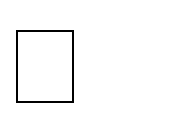 о среднем (полном) общем образованииОкончил  	(название образовательной организации; область, район, город, округ, село) 				Выпускник		года. Серия	№	выданный «	» «		»	г.Документ об уровне образования: аттестат об основном общем образовании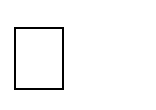 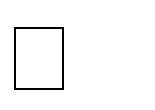 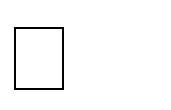 аттестат о среднем (полном) общем образованиидиплом о начальном профессиональном образованиидокумент иностранного государства об образовании и о квалификации, если указанное в нем образование признается в Российской Федерации.ЗАЯВЛЕНИЕПрошу Вас принять меня на обучение по основной образовательной программе среднего профессионального образования в Профессиональной образовательной автономной некоммерческой организации «Национальный инновационный колледж»Специальность  	(номер и наименование направления подготовки)Профиль подготовки 		                                                                                                                                            Форма обучения  	(очная, очно-заочная, заочная)Условия обучения: по договорам с оплатой стоимости обучения. Наличие или отсутствие у поступающего особых прав: 	(при наличии - укажите сведения о документах, подтверждающих наличие таких прав)К заявлению представляются следующие документы:*Приказ Министерства здравоохранения и социального развития Российской Федерации от 12.04.2011г. № 3024Язык,	на	котором	поступающий	намерен	сдавать	каждое	вступительное	испытание,	проводимое в ПОАНО «НИК»:  			Сведения о намерении участия в конкурсе по результатам общеобразовательных вступительных испытаний проводимых в ПОАНО «НИК» .Основания (подчеркнуть нужное):1) по любым общеобразовательным предметам:дети-инвалиды, инвалиды;  иностранные граждане;	Сведения о необходимости создания специальных условий при проведении вступительных испытаний в связи с его ограниченными	возможностями	здоровья	или	инвалидностью:	(есть	необходимость,	нет	необходимости)(при необходимости — укажите перечень вступительных испытаний и специальные условия)Сведения о наличии или отсутствии у поступающего индивидуальных достижений: (подчеркнуть нужное)(при наличии — укажите сведения о них)Почтовый адрес и (или) электронный адрес поступающего   	(заполняется по желанию поступающего)телефон (сотовый)  	Способ возврата поданных документов (в случаях не поступления на обучение и в иных случаях установленных Порядком приема граждан в ПОАНО «НИК» 	Нуждаемость в предоставлении общежития	 	(Подтверждаю, что предупрежден об отсутствии своего общежития у ПОАНО «НИК»)	(требуется/не требуется)Ознакомлен:с копией лицензии на осуществление образовательной деятельности (с приложением)Серия 05Л01 №0003313 от 30 мая 2017 года за №8919	(подпись)с копией свидетельства о государственной аккредитации (с приложением)Серия 05А01 №0001539 от 12 мая 2017 года за № 6625	(подпись)с копией Устава ПОАНО «НИК»_	_(подпись)с информацией о предоставляемых поступающим особых правах и преимуществах при приеме на обучение 	(подпись)с датами завершения приема заявлений о согласии на зачисление   	(подпись)с датами завершения представления оригинала документа установленного образца об образовании    	(подпись)с правилами приема ПОАНО «НИК» 	(подпись)с правилами внутреннего распорядка колледжа  	(подпись)с текстом договора  	(подпись)с основными образовательными программами и условиями   обучения   в   ПОАНО   «Национальный   инновационный колледж» 	(подпись)с информацией о предоставляемых поступающим особых прав и преимуществ при приеме на обучение по основным образовательным программам среднего профессионального образования  	(подпись)с правилами приема Колледжа, в т.ч. с правилами подачи апелляции по результатам вступительных испытаний проводимых организацией самостоятельно   	(подпись)при поступлении на обучение на место в рамках контрольных цифр: поступающий при подачи документов не представил документы, которые предоставляются не позднее дня завершения приема заявления о согласии на зачисление,	- обязательство представить соответствующие документы не позднее указанного дня  	(подпись)Сообщаю, что данный уровень образования буду получать  	(впервые, во второй раз и т. д., указать)Согласие на обработку персональных данныхсогласен  	(подпись)Ознакомлен с информацией о необходимости указания в заявлении о приеме достоверных сведений и предоставления подлинных документов 	Заявление и факты, указанные в нем заверяю:лично 	(подпись)доверенное лицо 	(подпись)(подпись)Личная подпись абитуриента (доверенного лица)  	(подпись)Ответственный секретарь приемной комиссии	 	(подпись)«	»	20	годПРИЛОЖЕНИЕ 15к Порядку приема в ПОАНО «НИК»Расписка о приеме документовПОАНО «Национальный инновационный колледж»Расписка на получение документовПолучены от гр. 	Следующие документы:заявлениедокумент об образовании и (или) квалификации (оригинал и копия)ксерокопия паспортамедицинская справка ф-086у (на момент зачисления)сертификат о прививках6 фото 3х4ксерокопия страхового свидетельства обязательного пенсионного страхованияскоросшиватель, файл«	»	20	г.	Член ПК 	Код по ФГОССпециальностьУровень подготовкиПлатные местаПлатные местаСрок обучения (очная форма)*Срок обучения (очная форма)*Код по ФГОССпециальностьУровень подготовкиОчн.Заоч.9 кл.11 кл.09.02.03Программирование	в компьютерных системахбазовая подготовка++3 г.10мес.2 г. 10мес.09.02.07Информационные системы и программированиебазовая подготовка++3 г.10мес.2 г. 10мес.10.02.04Обеспечение информационной безопасностителекоммуникационных систембазовая подготовка++3 г.10мес.2 г. 10мес.31.02.05Стоматология ортопедическаябазовая подготовка++-2 г. 10мес.32.02.01Медико-профилактическое делобазовая подготовка++3 г.10мес.2 г. 10мес.33.02.01Фармациябазовая подготовка++3 г.10мес.2 г. 10мес.34.02.01Сестринское делобазовая подготовка++3 г.10мес.2 г. 10мес.38.02.01Экономика и бухгалтерский учетбазовая подготовка++2 г.10мес.1 г. 10мес.40.02.01Право и организация социального обеспечениябазовая подготовка++2 г.10мес.1 г. 10мес.44.02.01Дошкольное образованиеуглубленная подготовка++3 г.10мес.2 г. 10мес.44.02.02Преподавание в начальных классахуглубленная подготовка++3 г.10мес.2 г. 10мес.Код по ФГОССпециальностьУровень подготовкиСрок обученияСрок обученияФорма обученияФорма обученияКод по ФГОССпециальностьУровень подготовки9 кл.11 кл.Очн.Заоч.09.02.03Программирование	в компьютерных системахбазовая подготовка3 г.10 мес.2 г. 10мес.++09.02.07Информационные системы и программированиебазовая подготовка3 г.10 мес.2 г. 10мес.++10.02.04Обеспечение информационной безопасностителекоммуникационных систембазовая подготовка3 г.10 мес.2 г. 10мес.++31.02.05Стоматология ортопедическаябазовая подготовка-2 г. 10мес.++32.02.01Медико-профилактическое делобазовая подготовка3 г.10 мес.2 г. 10мес.++33.02.01Фармациябазовая подготовка3 г.10 мес.2 г. 10мес.++34.02.01Сестринское делобазовая подготовка3 г.10 мес.2 г. 10мес.++38.02.01Экономика ибухгалтерский учет (по отраслям)базовая подготовка2 г.10 мес.1 г. 10мес.++40.02.01Право и организация социального обеспечениябазовая подготовка2 г.10 мес.1 г. 10мес.++44.02.01Дошкольное образованиеуглубленная подготовка3 г.10 мес.2 г. 10мес.++44.02.02Преподавание в начальных классахуглубленная подготовка3 г.10 мес.2 г. 10мес.++№ п/пШифр специальности, профессииНаименование специальности, профессииНаименование специальности, профессииКоличество мест для приема (всего)В том числе по формам обученияВ том числе по формам обученияВ том числе по формам обучения№ п/пШифр специальности, профессииНаименование специальности, профессииНаименование специальности, профессииКоличество мест для приема (всего)ОчноОчно- заочноЗаочноСпециальностиСпециальностиСпециальностиСпециальностиСпециальностиСпециальностиСпециальностиСпециальности109.02.03Программиро- вание вкомпьютерных системахНа базе 9 кл.7040-30109.02.03Программиро- вание вкомпьютерных системахНа базе 11кл.7040-30209.02.07Информацион- ные системы и программиров аниеНа базе 9 кл.7040-30209.02.07Информацион- ные системы и программиров аниеНа базе 11кл.7040-30310.02.04Обеспечение информацион- ной безопасности телекоммуникационных системНа базе 9 кл.7040-30310.02.04Обеспечение информацион- ной безопасности телекоммуникационных системНа базе 11кл.7040-30431.02.05Стоматология ортопедичес-к аяНа базе 11кл.906030-532.02.01Медико-профи лактическое делоНа базе 9 кл.704030-532.02.01Медико-профи лактическое делоНа базе 11кл.704030-633.02.01ФармацияНа базе 9 кл.1057530На базе 11кл.704030734.02.01Сестринское делоНа базе 9 кл.40034060734.02.01Сестринское делоНа базе 11кл.905040838.02.01Экономика и бухгалтерский учет(по отраслям)На базе 9 кл.704030838.02.01Экономика и бухгалтерский учет(по отраслям)На базе 11кл.704040940.02.01Право и организация социального обеспеченияНа базе 9 кл.1108030940.02.01Право и организация социального обеспеченияНа базе 11кл.7040301044.02.01Дошкольное образованиеНа базе 9 кл.7040301044.02.01Дошкольное образованиеНа базе 11кл.7040301144.02.02Преподавание в начальныхклассахНа базе 9 кл.7040301144.02.02Преподавание в начальныхклассахНа базе 11кл.704030Рабочие профессииРабочие профессииРабочие профессииРабочие профессииРабочие профессииРабочие профессииРабочие профессииРабочие профессии1209.01.03Мастер по обработкецифровой информацииМастер по обработкецифровой информации5025251343.01.02ПарикмахерПарикмахер5025251443.01.06ПроводникПроводник5025251546.01.03ДелопроизводствоДелопроизводство5025251654.01.01Исполнитель художественно-оформите льских работИсполнитель художественно-оформите льских работ502525№ п/пШифр специальности, профессииНаименование специальности, профессииНаименование специальности, профессииКоличество мест для приема (всего)В том числе по формам обученияВ том числе по формам обученияВ том числе по формам обучения№ п/пШифр специальности, профессииНаименование специальности, профессииНаименование специальности, профессииКоличество мест для приема (всего)ОчноОчно- заочноЗаочноСпециальностиСпециальностиСпециальностиСпециальностиСпециальностиСпециальностиСпециальностиСпециальности109.02.03Программиро- вание вкомпьютерных системахНа базе 9 кл.7040-30109.02.03Программиро- вание вкомпьютерных системахНа базе 11кл.7040-30209.02.07Информацион- ные системы и программиров аниеНа базе 9 кл.7040-30209.02.07Информацион- ные системы и программиров аниеНа базе 11кл.7040-30310.02.04Обеспечение информацион- ной безопасности телекоммуник ационныхсистемНа базе 9 кл.7040-30310.02.04Обеспечение информацион- ной безопасности телекоммуник ационныхсистемНа базе 11кл.7040-30431.02.05Стоматология ортопедичес-к аяНа базе 11кл.906030-532.02.01Медико-профи лактическое делоНа базе 9 кл.704030-532.02.01Медико-профи лактическое делоНа базе 11кл.704030-633.02.01ФармацияНа базе 9 кл.1057530На базе 11кл.704030734.02.01Сестринское делоНа базе 9 кл.40034060734.02.01Сестринское делоНа базе 11кл.905040838.02.01Экономика и бухгалтерский учет(по отраслям)На базе 9 кл.704030838.02.01Экономика и бухгалтерский учет(по отраслям)На базе 11кл.704030940.02.01Право и организация социального обеспеченияНа базе 9 кл.1108030940.02.01Право и организация социального обеспеченияНа базе 11кл.7040301044.02.01Дошкольное образованиеНа базе 9 кл.7040301044.02.01Дошкольное образованиеНа базе 11кл.7040301144.02.02Преподавание в начальныхклассахНа базе 9 кл.7040301144.02.02Преподавание в начальныхклассахНа базе 11кл.704030Рабочие профессииРабочие профессииРабочие профессииРабочие профессииРабочие профессииРабочие профессииРабочие профессииРабочие профессии1209.01.03Мастер по обработке цифровой информацииМастер по обработке цифровой информации5025251343.01.02ПарикмахерПарикмахер5025251443.01.06ПроводникПроводник5025251546.01.03ДелопроизводствоДелопроизводство5025251654.01.01Исполнитель художественно-оформите льских работИсполнитель художественно-оформите льских работ502525ПОАНО «НИК»ПОАНО «НИК»367018.Республика Дагестан,	Директор ПОАНО «НИК»г.Махачкала, пр..Насрутдинова,	 	_ Аминова Г.Г. д. 80, литер «А», «Б»электронный адрес: pounik80@mail.ru Реквизиты:ОКТМО 82701000ИНН: 0571009939КПП: 057101001БИК: 040702615р/с: 40703810360320000830к/с: 30101810907020000615Ставропольское отделение №5230 ПАО сбербанк г. Ставрополь367018.Республика Дагестан,	Директор ПОАНО «НИК»г.Махачкала, пр..Насрутдинова,	 	_ Аминова Г.Г. д. 80, литер «А», «Б»электронный адрес: pounik80@mail.ru Реквизиты:ОКТМО 82701000ИНН: 0571009939КПП: 057101001БИК: 040702615р/с: 40703810360320000830к/с: 30101810907020000615Ставропольское отделение №5230 ПАО сбербанк г. СтавропольЗаказчик (заполняется Заказчиком)Ф.И.О., либо полное наименование юридического лицаФ.И.О., либо полное наименование юридического лицаАдрес места жительства либо адрес места нахождения организацииАдрес места жительства либо адрес места нахождения организацииПаспортные данные либо реквизиты организацииПаспортные данные либо реквизиты организацииТелефон / ЭлектроннаяТелефон / ЭлектроннаяпочтаПодписьНастоящим также подтверждаю, что с Уставом ПОАНО «НИК», Правилами внутреннего распорядка, лицензией и свидетельством о государственной аккредитации ознакомлен (а).Обучающийся (заполняется Обучающимся)Ф.И.О.Датаи место рожденияДокументАдрес места жительства:Адрес места жительства:Телефон / ЭлектроннаяТелефон / ЭлектроннаяпочтаПодписьНастоящим также подтверждаю, что с Уставом ПОАНО «НИК», Правилами внутреннего распорядка, лицензией и свидетельством о государственной аккредитации ознакомлен (а).Оригинал или ксерокопию документа об образовании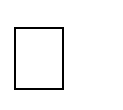 Фотографии 3х4 – 4 шт.Оригинал или ксерокопию документа, удостоверяющего его личность гражданстваОригинал или ксерокопию документов, подтверждающих результаты индивидуальных достиженийОригинал или ксерокопию медицинской справки для абитуриентов поступающих по специальностям: 34.02.01,32.01.05,34.02.01*